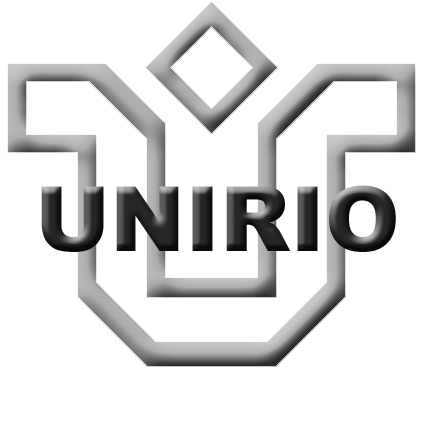 UNIVERSIDADE FEDERAL DO ESTADO DO RIO DE JANEIROCENTRO DE CIÊNCIAS BIOLÓGICAS E DA SAÚDE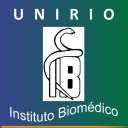 INSTITUTO BIOMÉDICODIREÇÃO / GERÊNCIA ACADÊMICA (GACAD)FORMULÁRIO DE REQUISIÇÃO DE SALANOME COMPLETO DO REQUISITANTE: ____________________________________________________SIAPE/MATRICULA: ______________ TELEFONE(S):__________________________________________E-MAIL: _____________________________________________________________________________========================================================================================SALA(S) DE INTERESSE:_________________________________________________________________DATA(S):____________________________________________________________________________HORÁRIO DE INÍCIO: ____________ HORÁRIO DE TÉRMINO: __________________________________PÚBLICO ALVO: ______________________________________________________________________Nº DE PESSOAS PARTICIPANTES: ____________DESCRIÇÃO DAS ATIVIDADES:NOME DO(S) RESPONSÁVEI(S) PELO ESPAÇO NO(S) DIA(S) DA(S) ATIVIDADE(S):TELEFONE(S)E-MAIL(s):SIAPE/MATRICULA:==========================================================================================ASSINATURA:DATA:É obrigatório anexar os seguintes documentos:- Cronograma. (Em caso de mais de 1 dia de atividades.)- Representação estudantil: carta de encaminhamento deste formulário assinado pelo(a) representante geral.- Monitoria: Memorando do departamento encaminhando este formulário assinado pelo professor responsável.